КонсультацияСамообразование педагогов учреждений дошкольного образования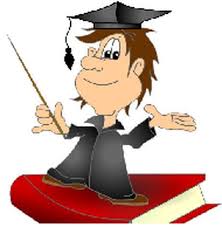 Подготовила: Заместитель заведующего по основной деятельностиН.З.ЕфимчикСамообразование – это целенаправленная работа педагога по расширению и углублению своих теоретических знаний, совершенствованию имеющихся и приобретению новых профессиональных навыков и умений в свете современных требований педагогической и психологической наук. Педагог должен в течении учебного года или другого периода времени углублённо заниматься проблемой, решение которой вызывает определённые затруднения или которая является предметом его особого интереса.Постоянная работа педагога над совершенствованием своего развития важна в силу специфики педагогической деятельности, направленной на развитие и воспитание ребёнка. Педагогу не обойтись без серьёзных знаний педагогических и психологических основ обучения и воспитания, без всесторонней информированности и компетентности в выдвигаемых жизнью и профессиональной деятельностью вопросах. Только путём самообразования и творческих поисков педагог придёт к своему мастерству. Именно поэтому постоянное стремление к самосовершенствованию должно стать потребностью каждого педагога дошкольного учреждения.Для педагогической деятельности на современном уровне требований общества необходимо постоянно обновлять и обогащать свой профессиональный потенциал.Повышение квалификации – условие жизни в современном мире. В наши дни невозможно один раз получить специальность, а потом только реализовывать свои знания и умения.Чтобы оставаться профессионалом, требуется непрерывный процесс самообразования. Для этого нужно выделить время, усилия.Одним из показателей профессиональной компетентности воспитателя является его способность к самообразованию, которое проявляется в неудовлетворенности, осознании несовершенства настоящего положения образовательного процесса и стремлении к росту, самосовершенствованию. Самообразование расширяет и углубляет знания, способствует осмыслению передового опыта на более высоком теоретическом уровне. Это первая ступень к совершенствованию профессионального мастерства. Поэтому самообразование каждого воспитателя должно стать его потребностью. Совершенствование качества обучения и воспитания напрямую зависит от уровня подготовки педагогов. Неоспоримо, что этот уровень должен постоянно расти, и в этом случае эффективность различных курсов повышения квалификации, семинаров и конференций невелика без процесса самообразования.Основными направлениями саморазвития личности есть самовоспитание (воспитание воли, качеств характера, определенной модели поведения) и самообразование (познание нового, осмысление информации, ее интеграция с имеющимися знаниями, интеллектуальное обогащение).В процессе самообразования воспитатель может использовать различные источники информации: изучение литературы, просмотр телепередач или видеороликов, прохождение курсов повышения квалификации, посещение семинаров и конференций, посещение занятий коллег с последующим обменом опытом. Интенсивное развитие информационных технологий меняет условия самообразования. Интернет с его возможностями общения по электронной почте, участия в чатах, форумах, мастер-классах, тематических видеоконференциях, семинарах способствует виртуальному объединению педагогов в решении вопросов самообразования.Самообразование педагога будет эффективным, когда: реализуется потребность личности в саморазвитии, педагог умеет оценить себя, владеет способами самопознания и самоанализа, готов к изменениям, владеет способностью к рефлексии, направленной на осознание собственных действий, чувств, на анализ своей деятельности. Также важна программа самообразования, которая включает общеобразовательное, предметное, научное, психолого-педагогическое и методическое направления. В самообразовании педагога должны быть следующие результаты: повышение качества преподавания, педагогического взаимодействия с обучающимися, написание пособий, статей, программ, проведение исследований, разработка и внедрение новых форм, методов и приемов обучения, подготовка докладов, выступлений, дидактических материалов, тестов, методических рекомендаций и др.  Работа над собой является процессом сложным, креативным, который не может быть жестко регламентирован и который требует содействия.В начале учебного года педагоги выбирают тему самообразования. Каждый воспитатель имеет методическую копилку, где собраны доклады и выступления по своей проблеме, разработки занятий и мероприятий.Сегодня существуют множество форм и способов, как воспитателю повышать свою квалификацию с помощью интернет - ресурсов и технологий.Участие администрации является важным как в процедуре анализа и самооценки педагогической деятельности, так и в процессе разработки индивидуальной программы развития, ее реализации, мониторинга результативности.В методическом кабинете в помощь педагогам в их самообразовательной деятельности  формируется банк материалов:• списки рекомендованной для самостоятельной работы литературы; материалы передового педагогического опыта• тексты докладов• образцы рефератов по итогам самообразовательной деятельности• образцы конспектов литературных источников• новинки психолого-педагогической литературы.Самообразовательная работа постепенно должна перейти в научно-исследовательскую.Мотивы, побуждающие воспитателя к самообразованию• Ежедневная работа с информацией.• Желание творчества. Педагог — профессия творческая. Творческий человек не сможет из года в год работать по одному и тому же пожелтевшему плану или сценарию, читать одни и те же доклады. Должно появляться новое, работа должна вызывать интерес и доставлять удовольствие.• Стремительный рост современной науки, особенно психологии и педагогики. В эпоху автомобилей негоже пользоваться телегой. Если не усваивать новую информацию, может сложиться образ педагога как несовременного человека.• Конкуренция. Не секрет, что многие родители, приводя ребёнка в детский сад, просят определить его в группу к «лучшему» воспитателю. Никто не хочет быть плохим воспитателем!• Материальное стимулирование. Наличие категории, премии, надбавки зависит от квалификации и мастерства воспитателя. Без постоянного усвоения новых знаний не добиться более продуктивной работы, которая, естественно, оплачивается выше.Основные принципы, направления и источники самообразования• непрерывность• целенаправленность• единство общей и профессиональной культуры• взаимосвязь и преемственность• доступность• опережающий характер• перманентность перехода от низкой ступени к высшей• вариативность и др.Самообразование педагога будет продуктивным, если:• в процессе самообразования реализуется потребность педагога к собственному развитию и саморазвитию• педагог владеет способами самопознания и самоанализа педагогического опыта, понимает как позитивные, так и негативные моменты своей профессиональной деятельности• педагог обладает развитой способностью к рефлексии.• программа профессионального развития воспитателя включает в себя возможность исследовательской, поисковой деятельности• педагог обладает готовностью к педагогическому творчеству• осуществляется взаимосвязь личностного и профессионального развития и саморазвития.Личный план самообразования, алгоритм его. На основании выбранной темы воспитатель разрабатывает личный план работы над поставленной перед собой проблемой. При оформлении работы указываются:1. Титульный лист:- название учреждения образования, в котором работает педагог, адрес, рабочий телефон.2. Творческая визитка педагога: - Ф. И. О. педагога - образование, специальность - стаж работы по специальности, категория; курсы повышения квалификации по специальности; профессионально-педагогическое кредо.3. Научно-методическая и профессионально-педагогическая деятельность:- название темы по самообразованию; цель, задачи;- предполагаемый результат; этапы работы;- сроки выполнения каждого этапа;- действия и мероприятия, проводимые в процессе работы над темой.4. Оценка профессиональной деятельности:- способ демонстрации результата проделанной работы;- форма отчёта по проделанной работе.При составлении плана работы по самообразованию воспитателю нужно обратить внимание на следующее:Выбирая ту или иную тему, нужно обосновать свой выбор, руководствуясь актуальностью.Следует показать взаимосвязь выбранной темы с целями и задачами современной системы дошкольного воспитания.Нужно осветить результаты предварительной работы педагога.Выбирая тему самообразования, точно указать, на каких программах и методиках она основана.Нужно помнить о том, что теория должна быть применима на практике.Необходимо обосновать выбор форм взаимодействия педагога с дошкольниками.В рамках темы следует запланировать проведение диагностики.В плане самообразования нужно описать собственные методические разработки.Нужно запланировать анализ полученных результатов.Наметить перспективы дальнейшей педагогической деятельности.По окончании работы над темой каждый педагог должен написать отчёт с анализом, выводами и рекомендациями для других воспитателей. Формы представления результатов самообразованияДоклад на педагогическом совете.КонсультацияВыступление на семинаре, семинаре-практикумеПроведение открытого занятияТворческий отчётПроведение развлечений, досуговНаглядно-иллюстративный материалКонсультация для родителей, сообщение на родительском собрании. Самообразование –  необходимое условие профессиональной деятельности педагога. Общество всегда предъявляло, и будет предъявлять к педагогам самые высокие требования. Для того, чтобы учить других нужно знать больше, чем все остальные.